ANEXO 1: DÍAS DE INTERPRETACIÓN EN ESPAÑOL     Fecha 	                         Tema	                Título de la conferencia                  LugarANEXO 2: DÍAS DE INTERPRETACIÓN EN FRANCÉS         Fecha 	                          Tema	                Título de la conferencia                      LugarANEXO 3: TRADUCCIONESPrincipales clientes                                     Ámbitos de especialización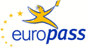 CURRICULUM VITAERina ScalaCURRICULUM VITAERina ScalaCURRICULUM VITAERina ScalaCURRICULUM VITAERina ScalaCURRICULUM VITAERina ScalaCURRICULUM VITAERina ScalaCURRICULUM VITAERina ScalaCURRICULUM VITAERina ScalaCURRICULUM VITAERina ScalaCURRICULUM VITAERina ScalaCURRICULUM VITAERina ScalaCURRICULUM VITAERina ScalaCURRICULUM VITAERina ScalaCURRICULUM VITAERina ScalaCURRICULUM VITAERina ScalaCURRICULUM VITAERina ScalaCURRICULUM VITAERina ScalaCURRICULUM VITAERina ScalaCURRICULUM VITAERina ScalaCURRICULUM VITAERina ScalaCURRICULUM VITAERina ScalaCURRICULUM VITAERina ScalaCURRICULUM VITAERina ScalaCURRICULUM VITAERina ScalaCURRICULUM VITAERina ScalaCURRICULUM VITAERina ScalaCurriculum Vitae EuropassCurriculum Vitae Europass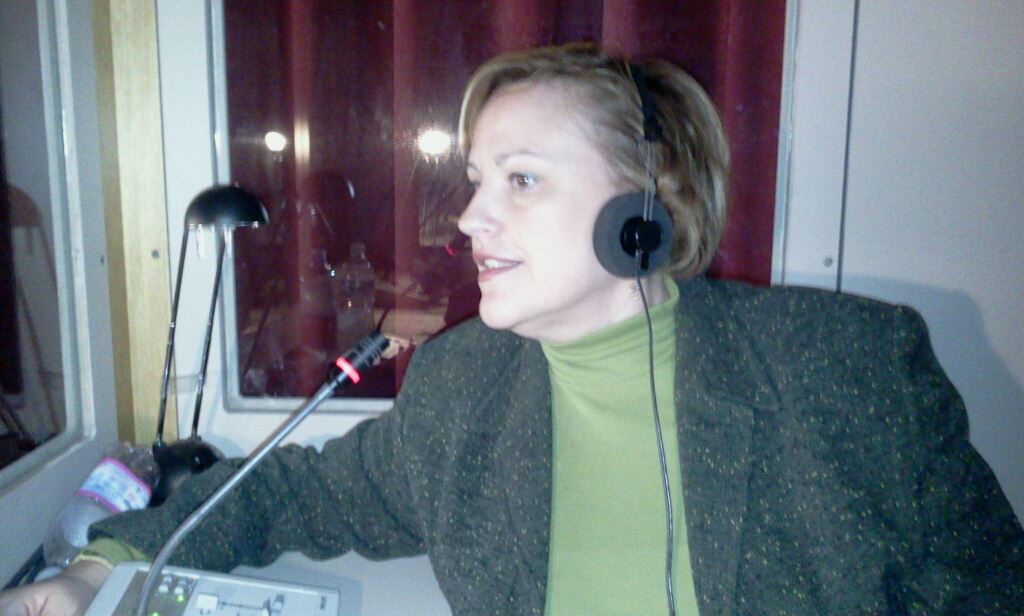 Información personalInformación personalApellido(s) / Nombre(s)Apellido(s) / Nombre(s)Scala RinaMiembro de ASSOINTERPRETI   www.assointerpreti.it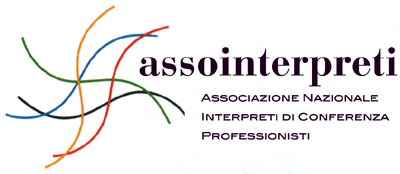   Miembro Platinum de Proz.com  www.proz.com/profile/625684Traductora oficial - Tribunal de CosenzaScala RinaMiembro de ASSOINTERPRETI   www.assointerpreti.it  Miembro Platinum de Proz.com  www.proz.com/profile/625684Traductora oficial - Tribunal de CosenzaScala RinaMiembro de ASSOINTERPRETI   www.assointerpreti.it  Miembro Platinum de Proz.com  www.proz.com/profile/625684Traductora oficial - Tribunal de CosenzaScala RinaMiembro de ASSOINTERPRETI   www.assointerpreti.it  Miembro Platinum de Proz.com  www.proz.com/profile/625684Traductora oficial - Tribunal de CosenzaScala RinaMiembro de ASSOINTERPRETI   www.assointerpreti.it  Miembro Platinum de Proz.com  www.proz.com/profile/625684Traductora oficial - Tribunal de CosenzaScala RinaMiembro de ASSOINTERPRETI   www.assointerpreti.it  Miembro Platinum de Proz.com  www.proz.com/profile/625684Traductora oficial - Tribunal de CosenzaScala RinaMiembro de ASSOINTERPRETI   www.assointerpreti.it  Miembro Platinum de Proz.com  www.proz.com/profile/625684Traductora oficial - Tribunal de CosenzaScala RinaMiembro de ASSOINTERPRETI   www.assointerpreti.it  Miembro Platinum de Proz.com  www.proz.com/profile/625684Traductora oficial - Tribunal de CosenzaScala RinaMiembro de ASSOINTERPRETI   www.assointerpreti.it  Miembro Platinum de Proz.com  www.proz.com/profile/625684Traductora oficial - Tribunal de CosenzaScala RinaMiembro de ASSOINTERPRETI   www.assointerpreti.it  Miembro Platinum de Proz.com  www.proz.com/profile/625684Traductora oficial - Tribunal de CosenzaScala RinaMiembro de ASSOINTERPRETI   www.assointerpreti.it  Miembro Platinum de Proz.com  www.proz.com/profile/625684Traductora oficial - Tribunal de CosenzaScala RinaMiembro de ASSOINTERPRETI   www.assointerpreti.it  Miembro Platinum de Proz.com  www.proz.com/profile/625684Traductora oficial - Tribunal de CosenzaScala RinaMiembro de ASSOINTERPRETI   www.assointerpreti.it  Miembro Platinum de Proz.com  www.proz.com/profile/625684Traductora oficial - Tribunal de CosenzaDirección (direcciones)Dirección (direcciones)Via P. Rossi Pal. Coscarella – I - 87100 Cosenza (Italia)Via P. Rossi Pal. Coscarella – I - 87100 Cosenza (Italia)Via P. Rossi Pal. Coscarella – I - 87100 Cosenza (Italia)Via P. Rossi Pal. Coscarella – I - 87100 Cosenza (Italia)Via P. Rossi Pal. Coscarella – I - 87100 Cosenza (Italia)Via P. Rossi Pal. Coscarella – I - 87100 Cosenza (Italia)Via P. Rossi Pal. Coscarella – I - 87100 Cosenza (Italia)Via P. Rossi Pal. Coscarella – I - 87100 Cosenza (Italia)Via P. Rossi Pal. Coscarella – I - 87100 Cosenza (Italia)Via P. Rossi Pal. Coscarella – I - 87100 Cosenza (Italia)Via P. Rossi Pal. Coscarella – I - 87100 Cosenza (Italia)Via P. Rossi Pal. Coscarella – I - 87100 Cosenza (Italia)Via P. Rossi Pal. Coscarella – I - 87100 Cosenza (Italia)Teléfono(s)Teléfono(s)++39 0984 33256++39 0984 33256++39 0984 33256++39 0984 33256++39 0984 33256Móvil:Móvil:Móvil:Móvil:++39 320 2636582++39 320 2636582++39 320 2636582++39 320 2636582Fax(es)Fax(es)++39 0984 33256++39 0984 33256++39 0984 33256++39 0984 33256++39 0984 33256++39 0984 33256++39 0984 33256++39 0984 33256++39 0984 33256++39 0984 33256++39 0984 33256++39 0984 33256++39 0984 33256Correo(s) electrónico(s)Correo(s) electrónico(s)rinascala@hotmail.it; rina.scala@assointerpreti.itrinascala@hotmail.it; rina.scala@assointerpreti.itrinascala@hotmail.it; rina.scala@assointerpreti.itrinascala@hotmail.it; rina.scala@assointerpreti.itrinascala@hotmail.it; rina.scala@assointerpreti.itrinascala@hotmail.it; rina.scala@assointerpreti.itrinascala@hotmail.it; rina.scala@assointerpreti.itrinascala@hotmail.it; rina.scala@assointerpreti.itrinascala@hotmail.it; rina.scala@assointerpreti.itrinascala@hotmail.it; rina.scala@assointerpreti.itrinascala@hotmail.it; rina.scala@assointerpreti.itrinascala@hotmail.it; rina.scala@assointerpreti.itrinascala@hotmail.it; rina.scala@assointerpreti.itNacionalidadNacionalidaditalianaitalianaitalianaitalianaitalianaitalianaitalianaitalianaitalianaitalianaitalianaitalianaitalianaFecha de nacimientoFecha de nacimiento15/02/196015/02/196015/02/196015/02/196015/02/196015/02/196015/02/196015/02/196015/02/196015/02/196015/02/196015/02/196015/02/1960SexoSexoFemininoFemininoFemininoFemininoFemininoFemininoFemininoFemininoFemininoFemininoFemininoFemininoFemininoExperiencia laboralExperiencia laboralFechasFechas2006-2008: Intérprete de conferencias y traductora freelance1994-2006: Intérprete de conferencias, traductora freelance, profesora de español y francés por la sociedad Mediterraneo Lingue e Congressi.1986-1994: Intérprete de conferencias y traductora freelance.2006-2008: Intérprete de conferencias y traductora freelance1994-2006: Intérprete de conferencias, traductora freelance, profesora de español y francés por la sociedad Mediterraneo Lingue e Congressi.1986-1994: Intérprete de conferencias y traductora freelance.2006-2008: Intérprete de conferencias y traductora freelance1994-2006: Intérprete de conferencias, traductora freelance, profesora de español y francés por la sociedad Mediterraneo Lingue e Congressi.1986-1994: Intérprete de conferencias y traductora freelance.2006-2008: Intérprete de conferencias y traductora freelance1994-2006: Intérprete de conferencias, traductora freelance, profesora de español y francés por la sociedad Mediterraneo Lingue e Congressi.1986-1994: Intérprete de conferencias y traductora freelance.2006-2008: Intérprete de conferencias y traductora freelance1994-2006: Intérprete de conferencias, traductora freelance, profesora de español y francés por la sociedad Mediterraneo Lingue e Congressi.1986-1994: Intérprete de conferencias y traductora freelance.2006-2008: Intérprete de conferencias y traductora freelance1994-2006: Intérprete de conferencias, traductora freelance, profesora de español y francés por la sociedad Mediterraneo Lingue e Congressi.1986-1994: Intérprete de conferencias y traductora freelance.2006-2008: Intérprete de conferencias y traductora freelance1994-2006: Intérprete de conferencias, traductora freelance, profesora de español y francés por la sociedad Mediterraneo Lingue e Congressi.1986-1994: Intérprete de conferencias y traductora freelance.2006-2008: Intérprete de conferencias y traductora freelance1994-2006: Intérprete de conferencias, traductora freelance, profesora de español y francés por la sociedad Mediterraneo Lingue e Congressi.1986-1994: Intérprete de conferencias y traductora freelance.2006-2008: Intérprete de conferencias y traductora freelance1994-2006: Intérprete de conferencias, traductora freelance, profesora de español y francés por la sociedad Mediterraneo Lingue e Congressi.1986-1994: Intérprete de conferencias y traductora freelance.2006-2008: Intérprete de conferencias y traductora freelance1994-2006: Intérprete de conferencias, traductora freelance, profesora de español y francés por la sociedad Mediterraneo Lingue e Congressi.1986-1994: Intérprete de conferencias y traductora freelance.2006-2008: Intérprete de conferencias y traductora freelance1994-2006: Intérprete de conferencias, traductora freelance, profesora de español y francés por la sociedad Mediterraneo Lingue e Congressi.1986-1994: Intérprete de conferencias y traductora freelance.2006-2008: Intérprete de conferencias y traductora freelance1994-2006: Intérprete de conferencias, traductora freelance, profesora de español y francés por la sociedad Mediterraneo Lingue e Congressi.1986-1994: Intérprete de conferencias y traductora freelance.2006-2008: Intérprete de conferencias y traductora freelance1994-2006: Intérprete de conferencias, traductora freelance, profesora de español y francés por la sociedad Mediterraneo Lingue e Congressi.1986-1994: Intérprete de conferencias y traductora freelance.Profesión o cargo desempeñadoProfesión o cargo desempeñadoIntérprete simultánea, consecutiva y de enlaceIdiomas activos: italiano, español, francés (del italiano)Idiomas pasivos: italiano, español, francés Traductora de textos técnicos, científicos, jurídicos, artísticos, literarios, comerciales.Sectores de especialización: política, economía, derecho, turismo, arte, arquitectura, literatura, periodismo.Intérprete simultánea, consecutiva y de enlaceIdiomas activos: italiano, español, francés (del italiano)Idiomas pasivos: italiano, español, francés Traductora de textos técnicos, científicos, jurídicos, artísticos, literarios, comerciales.Sectores de especialización: política, economía, derecho, turismo, arte, arquitectura, literatura, periodismo.Intérprete simultánea, consecutiva y de enlaceIdiomas activos: italiano, español, francés (del italiano)Idiomas pasivos: italiano, español, francés Traductora de textos técnicos, científicos, jurídicos, artísticos, literarios, comerciales.Sectores de especialización: política, economía, derecho, turismo, arte, arquitectura, literatura, periodismo.Intérprete simultánea, consecutiva y de enlaceIdiomas activos: italiano, español, francés (del italiano)Idiomas pasivos: italiano, español, francés Traductora de textos técnicos, científicos, jurídicos, artísticos, literarios, comerciales.Sectores de especialización: política, economía, derecho, turismo, arte, arquitectura, literatura, periodismo.Intérprete simultánea, consecutiva y de enlaceIdiomas activos: italiano, español, francés (del italiano)Idiomas pasivos: italiano, español, francés Traductora de textos técnicos, científicos, jurídicos, artísticos, literarios, comerciales.Sectores de especialización: política, economía, derecho, turismo, arte, arquitectura, literatura, periodismo.Intérprete simultánea, consecutiva y de enlaceIdiomas activos: italiano, español, francés (del italiano)Idiomas pasivos: italiano, español, francés Traductora de textos técnicos, científicos, jurídicos, artísticos, literarios, comerciales.Sectores de especialización: política, economía, derecho, turismo, arte, arquitectura, literatura, periodismo.Intérprete simultánea, consecutiva y de enlaceIdiomas activos: italiano, español, francés (del italiano)Idiomas pasivos: italiano, español, francés Traductora de textos técnicos, científicos, jurídicos, artísticos, literarios, comerciales.Sectores de especialización: política, economía, derecho, turismo, arte, arquitectura, literatura, periodismo.Intérprete simultánea, consecutiva y de enlaceIdiomas activos: italiano, español, francés (del italiano)Idiomas pasivos: italiano, español, francés Traductora de textos técnicos, científicos, jurídicos, artísticos, literarios, comerciales.Sectores de especialización: política, economía, derecho, turismo, arte, arquitectura, literatura, periodismo.Intérprete simultánea, consecutiva y de enlaceIdiomas activos: italiano, español, francés (del italiano)Idiomas pasivos: italiano, español, francés Traductora de textos técnicos, científicos, jurídicos, artísticos, literarios, comerciales.Sectores de especialización: política, economía, derecho, turismo, arte, arquitectura, literatura, periodismo.Intérprete simultánea, consecutiva y de enlaceIdiomas activos: italiano, español, francés (del italiano)Idiomas pasivos: italiano, español, francés Traductora de textos técnicos, científicos, jurídicos, artísticos, literarios, comerciales.Sectores de especialización: política, economía, derecho, turismo, arte, arquitectura, literatura, periodismo.Intérprete simultánea, consecutiva y de enlaceIdiomas activos: italiano, español, francés (del italiano)Idiomas pasivos: italiano, español, francés Traductora de textos técnicos, científicos, jurídicos, artísticos, literarios, comerciales.Sectores de especialización: política, economía, derecho, turismo, arte, arquitectura, literatura, periodismo.Intérprete simultánea, consecutiva y de enlaceIdiomas activos: italiano, español, francés (del italiano)Idiomas pasivos: italiano, español, francés Traductora de textos técnicos, científicos, jurídicos, artísticos, literarios, comerciales.Sectores de especialización: política, economía, derecho, turismo, arte, arquitectura, literatura, periodismo.Intérprete simultánea, consecutiva y de enlaceIdiomas activos: italiano, español, francés (del italiano)Idiomas pasivos: italiano, español, francés Traductora de textos técnicos, científicos, jurídicos, artísticos, literarios, comerciales.Sectores de especialización: política, economía, derecho, turismo, arte, arquitectura, literatura, periodismo.Funciones y responsabilidades principalesFunciones y responsabilidades principalesVer AnexosVer AnexosVer AnexosVer AnexosVer AnexosVer AnexosVer AnexosVer AnexosVer AnexosVer AnexosVer AnexosVer AnexosVer AnexosTipo de empresa o sectorTipo de empresa o sectorVer AnexosVer AnexosVer AnexosVer AnexosVer AnexosVer AnexosVer AnexosVer AnexosVer AnexosVer AnexosVer AnexosVer AnexosVer AnexosEducación y formaciónEducación y formaciónFechasFechas1991: Laurea in Lingue e Letterature Straniere (español) 110/110          Facultad de Idiomas y Literaturas Extranjeras de la Universidad de Pisa1991: Diploma Superiore di Interprete e Traduttrice (español, francés) 110 /110                 Escuela Superior de Intérpretes y Traductores  "E. Orlandini" de Reggio Calabria1978: Diploma di Maturità Classica 54/60          Liceo Classico "B. Telesio" de CosenzaCursos de verano en el extranjero:1996: Estancia en Sevilla, Granada y Córdoba (España)1994: Curso de Español Comercial, Universidad Menéndez Pelayo de Santander (España)1992: Estancia de dos meses en el Perú, Argentina y Paraguay para mejorar el español de América Latina1991: Curso de Francés Comercial, Universidad de Caen (Francia)1990: Curso Superior de Francés, Centre Méditerranéen d'Etudes Françaises de Cap d'Ail           (Francia)1988: Curso Superior de Español, Colegio de Estudios de Salamanca (España)1986: Estancia de dos meses en París (Francia)1985: Curso de  Español (nivel Avanzado), Colegio de Estudios de Salamanca (España)1984: Curso de Francés (nivel Avanzado), Université de Dijon (France)1983: Curso de Español, Colegio de Estudios de Salamanca (España)1991: Laurea in Lingue e Letterature Straniere (español) 110/110          Facultad de Idiomas y Literaturas Extranjeras de la Universidad de Pisa1991: Diploma Superiore di Interprete e Traduttrice (español, francés) 110 /110                 Escuela Superior de Intérpretes y Traductores  "E. Orlandini" de Reggio Calabria1978: Diploma di Maturità Classica 54/60          Liceo Classico "B. Telesio" de CosenzaCursos de verano en el extranjero:1996: Estancia en Sevilla, Granada y Córdoba (España)1994: Curso de Español Comercial, Universidad Menéndez Pelayo de Santander (España)1992: Estancia de dos meses en el Perú, Argentina y Paraguay para mejorar el español de América Latina1991: Curso de Francés Comercial, Universidad de Caen (Francia)1990: Curso Superior de Francés, Centre Méditerranéen d'Etudes Françaises de Cap d'Ail           (Francia)1988: Curso Superior de Español, Colegio de Estudios de Salamanca (España)1986: Estancia de dos meses en París (Francia)1985: Curso de  Español (nivel Avanzado), Colegio de Estudios de Salamanca (España)1984: Curso de Francés (nivel Avanzado), Université de Dijon (France)1983: Curso de Español, Colegio de Estudios de Salamanca (España)1991: Laurea in Lingue e Letterature Straniere (español) 110/110          Facultad de Idiomas y Literaturas Extranjeras de la Universidad de Pisa1991: Diploma Superiore di Interprete e Traduttrice (español, francés) 110 /110                 Escuela Superior de Intérpretes y Traductores  "E. Orlandini" de Reggio Calabria1978: Diploma di Maturità Classica 54/60          Liceo Classico "B. Telesio" de CosenzaCursos de verano en el extranjero:1996: Estancia en Sevilla, Granada y Córdoba (España)1994: Curso de Español Comercial, Universidad Menéndez Pelayo de Santander (España)1992: Estancia de dos meses en el Perú, Argentina y Paraguay para mejorar el español de América Latina1991: Curso de Francés Comercial, Universidad de Caen (Francia)1990: Curso Superior de Francés, Centre Méditerranéen d'Etudes Françaises de Cap d'Ail           (Francia)1988: Curso Superior de Español, Colegio de Estudios de Salamanca (España)1986: Estancia de dos meses en París (Francia)1985: Curso de  Español (nivel Avanzado), Colegio de Estudios de Salamanca (España)1984: Curso de Francés (nivel Avanzado), Université de Dijon (France)1983: Curso de Español, Colegio de Estudios de Salamanca (España)1991: Laurea in Lingue e Letterature Straniere (español) 110/110          Facultad de Idiomas y Literaturas Extranjeras de la Universidad de Pisa1991: Diploma Superiore di Interprete e Traduttrice (español, francés) 110 /110                 Escuela Superior de Intérpretes y Traductores  "E. Orlandini" de Reggio Calabria1978: Diploma di Maturità Classica 54/60          Liceo Classico "B. Telesio" de CosenzaCursos de verano en el extranjero:1996: Estancia en Sevilla, Granada y Córdoba (España)1994: Curso de Español Comercial, Universidad Menéndez Pelayo de Santander (España)1992: Estancia de dos meses en el Perú, Argentina y Paraguay para mejorar el español de América Latina1991: Curso de Francés Comercial, Universidad de Caen (Francia)1990: Curso Superior de Francés, Centre Méditerranéen d'Etudes Françaises de Cap d'Ail           (Francia)1988: Curso Superior de Español, Colegio de Estudios de Salamanca (España)1986: Estancia de dos meses en París (Francia)1985: Curso de  Español (nivel Avanzado), Colegio de Estudios de Salamanca (España)1984: Curso de Francés (nivel Avanzado), Université de Dijon (France)1983: Curso de Español, Colegio de Estudios de Salamanca (España)1991: Laurea in Lingue e Letterature Straniere (español) 110/110          Facultad de Idiomas y Literaturas Extranjeras de la Universidad de Pisa1991: Diploma Superiore di Interprete e Traduttrice (español, francés) 110 /110                 Escuela Superior de Intérpretes y Traductores  "E. Orlandini" de Reggio Calabria1978: Diploma di Maturità Classica 54/60          Liceo Classico "B. Telesio" de CosenzaCursos de verano en el extranjero:1996: Estancia en Sevilla, Granada y Córdoba (España)1994: Curso de Español Comercial, Universidad Menéndez Pelayo de Santander (España)1992: Estancia de dos meses en el Perú, Argentina y Paraguay para mejorar el español de América Latina1991: Curso de Francés Comercial, Universidad de Caen (Francia)1990: Curso Superior de Francés, Centre Méditerranéen d'Etudes Françaises de Cap d'Ail           (Francia)1988: Curso Superior de Español, Colegio de Estudios de Salamanca (España)1986: Estancia de dos meses en París (Francia)1985: Curso de  Español (nivel Avanzado), Colegio de Estudios de Salamanca (España)1984: Curso de Francés (nivel Avanzado), Université de Dijon (France)1983: Curso de Español, Colegio de Estudios de Salamanca (España)1991: Laurea in Lingue e Letterature Straniere (español) 110/110          Facultad de Idiomas y Literaturas Extranjeras de la Universidad de Pisa1991: Diploma Superiore di Interprete e Traduttrice (español, francés) 110 /110                 Escuela Superior de Intérpretes y Traductores  "E. Orlandini" de Reggio Calabria1978: Diploma di Maturità Classica 54/60          Liceo Classico "B. Telesio" de CosenzaCursos de verano en el extranjero:1996: Estancia en Sevilla, Granada y Córdoba (España)1994: Curso de Español Comercial, Universidad Menéndez Pelayo de Santander (España)1992: Estancia de dos meses en el Perú, Argentina y Paraguay para mejorar el español de América Latina1991: Curso de Francés Comercial, Universidad de Caen (Francia)1990: Curso Superior de Francés, Centre Méditerranéen d'Etudes Françaises de Cap d'Ail           (Francia)1988: Curso Superior de Español, Colegio de Estudios de Salamanca (España)1986: Estancia de dos meses en París (Francia)1985: Curso de  Español (nivel Avanzado), Colegio de Estudios de Salamanca (España)1984: Curso de Francés (nivel Avanzado), Université de Dijon (France)1983: Curso de Español, Colegio de Estudios de Salamanca (España)1991: Laurea in Lingue e Letterature Straniere (español) 110/110          Facultad de Idiomas y Literaturas Extranjeras de la Universidad de Pisa1991: Diploma Superiore di Interprete e Traduttrice (español, francés) 110 /110                 Escuela Superior de Intérpretes y Traductores  "E. Orlandini" de Reggio Calabria1978: Diploma di Maturità Classica 54/60          Liceo Classico "B. Telesio" de CosenzaCursos de verano en el extranjero:1996: Estancia en Sevilla, Granada y Córdoba (España)1994: Curso de Español Comercial, Universidad Menéndez Pelayo de Santander (España)1992: Estancia de dos meses en el Perú, Argentina y Paraguay para mejorar el español de América Latina1991: Curso de Francés Comercial, Universidad de Caen (Francia)1990: Curso Superior de Francés, Centre Méditerranéen d'Etudes Françaises de Cap d'Ail           (Francia)1988: Curso Superior de Español, Colegio de Estudios de Salamanca (España)1986: Estancia de dos meses en París (Francia)1985: Curso de  Español (nivel Avanzado), Colegio de Estudios de Salamanca (España)1984: Curso de Francés (nivel Avanzado), Université de Dijon (France)1983: Curso de Español, Colegio de Estudios de Salamanca (España)1991: Laurea in Lingue e Letterature Straniere (español) 110/110          Facultad de Idiomas y Literaturas Extranjeras de la Universidad de Pisa1991: Diploma Superiore di Interprete e Traduttrice (español, francés) 110 /110                 Escuela Superior de Intérpretes y Traductores  "E. Orlandini" de Reggio Calabria1978: Diploma di Maturità Classica 54/60          Liceo Classico "B. Telesio" de CosenzaCursos de verano en el extranjero:1996: Estancia en Sevilla, Granada y Córdoba (España)1994: Curso de Español Comercial, Universidad Menéndez Pelayo de Santander (España)1992: Estancia de dos meses en el Perú, Argentina y Paraguay para mejorar el español de América Latina1991: Curso de Francés Comercial, Universidad de Caen (Francia)1990: Curso Superior de Francés, Centre Méditerranéen d'Etudes Françaises de Cap d'Ail           (Francia)1988: Curso Superior de Español, Colegio de Estudios de Salamanca (España)1986: Estancia de dos meses en París (Francia)1985: Curso de  Español (nivel Avanzado), Colegio de Estudios de Salamanca (España)1984: Curso de Francés (nivel Avanzado), Université de Dijon (France)1983: Curso de Español, Colegio de Estudios de Salamanca (España)1991: Laurea in Lingue e Letterature Straniere (español) 110/110          Facultad de Idiomas y Literaturas Extranjeras de la Universidad de Pisa1991: Diploma Superiore di Interprete e Traduttrice (español, francés) 110 /110                 Escuela Superior de Intérpretes y Traductores  "E. Orlandini" de Reggio Calabria1978: Diploma di Maturità Classica 54/60          Liceo Classico "B. Telesio" de CosenzaCursos de verano en el extranjero:1996: Estancia en Sevilla, Granada y Córdoba (España)1994: Curso de Español Comercial, Universidad Menéndez Pelayo de Santander (España)1992: Estancia de dos meses en el Perú, Argentina y Paraguay para mejorar el español de América Latina1991: Curso de Francés Comercial, Universidad de Caen (Francia)1990: Curso Superior de Francés, Centre Méditerranéen d'Etudes Françaises de Cap d'Ail           (Francia)1988: Curso Superior de Español, Colegio de Estudios de Salamanca (España)1986: Estancia de dos meses en París (Francia)1985: Curso de  Español (nivel Avanzado), Colegio de Estudios de Salamanca (España)1984: Curso de Francés (nivel Avanzado), Université de Dijon (France)1983: Curso de Español, Colegio de Estudios de Salamanca (España)1991: Laurea in Lingue e Letterature Straniere (español) 110/110          Facultad de Idiomas y Literaturas Extranjeras de la Universidad de Pisa1991: Diploma Superiore di Interprete e Traduttrice (español, francés) 110 /110                 Escuela Superior de Intérpretes y Traductores  "E. Orlandini" de Reggio Calabria1978: Diploma di Maturità Classica 54/60          Liceo Classico "B. Telesio" de CosenzaCursos de verano en el extranjero:1996: Estancia en Sevilla, Granada y Córdoba (España)1994: Curso de Español Comercial, Universidad Menéndez Pelayo de Santander (España)1992: Estancia de dos meses en el Perú, Argentina y Paraguay para mejorar el español de América Latina1991: Curso de Francés Comercial, Universidad de Caen (Francia)1990: Curso Superior de Francés, Centre Méditerranéen d'Etudes Françaises de Cap d'Ail           (Francia)1988: Curso Superior de Español, Colegio de Estudios de Salamanca (España)1986: Estancia de dos meses en París (Francia)1985: Curso de  Español (nivel Avanzado), Colegio de Estudios de Salamanca (España)1984: Curso de Francés (nivel Avanzado), Université de Dijon (France)1983: Curso de Español, Colegio de Estudios de Salamanca (España)1991: Laurea in Lingue e Letterature Straniere (español) 110/110          Facultad de Idiomas y Literaturas Extranjeras de la Universidad de Pisa1991: Diploma Superiore di Interprete e Traduttrice (español, francés) 110 /110                 Escuela Superior de Intérpretes y Traductores  "E. Orlandini" de Reggio Calabria1978: Diploma di Maturità Classica 54/60          Liceo Classico "B. Telesio" de CosenzaCursos de verano en el extranjero:1996: Estancia en Sevilla, Granada y Córdoba (España)1994: Curso de Español Comercial, Universidad Menéndez Pelayo de Santander (España)1992: Estancia de dos meses en el Perú, Argentina y Paraguay para mejorar el español de América Latina1991: Curso de Francés Comercial, Universidad de Caen (Francia)1990: Curso Superior de Francés, Centre Méditerranéen d'Etudes Françaises de Cap d'Ail           (Francia)1988: Curso Superior de Español, Colegio de Estudios de Salamanca (España)1986: Estancia de dos meses en París (Francia)1985: Curso de  Español (nivel Avanzado), Colegio de Estudios de Salamanca (España)1984: Curso de Francés (nivel Avanzado), Université de Dijon (France)1983: Curso de Español, Colegio de Estudios de Salamanca (España)1991: Laurea in Lingue e Letterature Straniere (español) 110/110          Facultad de Idiomas y Literaturas Extranjeras de la Universidad de Pisa1991: Diploma Superiore di Interprete e Traduttrice (español, francés) 110 /110                 Escuela Superior de Intérpretes y Traductores  "E. Orlandini" de Reggio Calabria1978: Diploma di Maturità Classica 54/60          Liceo Classico "B. Telesio" de CosenzaCursos de verano en el extranjero:1996: Estancia en Sevilla, Granada y Córdoba (España)1994: Curso de Español Comercial, Universidad Menéndez Pelayo de Santander (España)1992: Estancia de dos meses en el Perú, Argentina y Paraguay para mejorar el español de América Latina1991: Curso de Francés Comercial, Universidad de Caen (Francia)1990: Curso Superior de Francés, Centre Méditerranéen d'Etudes Françaises de Cap d'Ail           (Francia)1988: Curso Superior de Español, Colegio de Estudios de Salamanca (España)1986: Estancia de dos meses en París (Francia)1985: Curso de  Español (nivel Avanzado), Colegio de Estudios de Salamanca (España)1984: Curso de Francés (nivel Avanzado), Université de Dijon (France)1983: Curso de Español, Colegio de Estudios de Salamanca (España)1991: Laurea in Lingue e Letterature Straniere (español) 110/110          Facultad de Idiomas y Literaturas Extranjeras de la Universidad de Pisa1991: Diploma Superiore di Interprete e Traduttrice (español, francés) 110 /110                 Escuela Superior de Intérpretes y Traductores  "E. Orlandini" de Reggio Calabria1978: Diploma di Maturità Classica 54/60          Liceo Classico "B. Telesio" de CosenzaCursos de verano en el extranjero:1996: Estancia en Sevilla, Granada y Córdoba (España)1994: Curso de Español Comercial, Universidad Menéndez Pelayo de Santander (España)1992: Estancia de dos meses en el Perú, Argentina y Paraguay para mejorar el español de América Latina1991: Curso de Francés Comercial, Universidad de Caen (Francia)1990: Curso Superior de Francés, Centre Méditerranéen d'Etudes Françaises de Cap d'Ail           (Francia)1988: Curso Superior de Español, Colegio de Estudios de Salamanca (España)1986: Estancia de dos meses en París (Francia)1985: Curso de  Español (nivel Avanzado), Colegio de Estudios de Salamanca (España)1984: Curso de Francés (nivel Avanzado), Université de Dijon (France)1983: Curso de Español, Colegio de Estudios de Salamanca (España)Cualificación obtenidaCualificación obtenidaLaurea in Lingue e Letterature Straniere;Diploma di Interprete e Traduttrice.Laurea in Lingue e Letterature Straniere;Diploma di Interprete e Traduttrice.Laurea in Lingue e Letterature Straniere;Diploma di Interprete e Traduttrice.Laurea in Lingue e Letterature Straniere;Diploma di Interprete e Traduttrice.Laurea in Lingue e Letterature Straniere;Diploma di Interprete e Traduttrice.Laurea in Lingue e Letterature Straniere;Diploma di Interprete e Traduttrice.Laurea in Lingue e Letterature Straniere;Diploma di Interprete e Traduttrice.Laurea in Lingue e Letterature Straniere;Diploma di Interprete e Traduttrice.Laurea in Lingue e Letterature Straniere;Diploma di Interprete e Traduttrice.Laurea in Lingue e Letterature Straniere;Diploma di Interprete e Traduttrice.Laurea in Lingue e Letterature Straniere;Diploma di Interprete e Traduttrice.Laurea in Lingue e Letterature Straniere;Diploma di Interprete e Traduttrice.Laurea in Lingue e Letterature Straniere;Diploma di Interprete e Traduttrice.Principales materias o capacidades profesionales estudiadasPrincipales materias o capacidades profesionales estudiadasExcelente conocimiento de los idiomas estudiados, lenguajes sectoriales, técnica de la interpretación simultánea, consecutiva, de enlace y susurrada, Excelente conocimiento de los idiomas estudiados, lenguajes sectoriales, técnica de la interpretación simultánea, consecutiva, de enlace y susurrada, Excelente conocimiento de los idiomas estudiados, lenguajes sectoriales, técnica de la interpretación simultánea, consecutiva, de enlace y susurrada, Excelente conocimiento de los idiomas estudiados, lenguajes sectoriales, técnica de la interpretación simultánea, consecutiva, de enlace y susurrada, Excelente conocimiento de los idiomas estudiados, lenguajes sectoriales, técnica de la interpretación simultánea, consecutiva, de enlace y susurrada, Excelente conocimiento de los idiomas estudiados, lenguajes sectoriales, técnica de la interpretación simultánea, consecutiva, de enlace y susurrada, Excelente conocimiento de los idiomas estudiados, lenguajes sectoriales, técnica de la interpretación simultánea, consecutiva, de enlace y susurrada, Excelente conocimiento de los idiomas estudiados, lenguajes sectoriales, técnica de la interpretación simultánea, consecutiva, de enlace y susurrada, Excelente conocimiento de los idiomas estudiados, lenguajes sectoriales, técnica de la interpretación simultánea, consecutiva, de enlace y susurrada, Excelente conocimiento de los idiomas estudiados, lenguajes sectoriales, técnica de la interpretación simultánea, consecutiva, de enlace y susurrada, Excelente conocimiento de los idiomas estudiados, lenguajes sectoriales, técnica de la interpretación simultánea, consecutiva, de enlace y susurrada, Excelente conocimiento de los idiomas estudiados, lenguajes sectoriales, técnica de la interpretación simultánea, consecutiva, de enlace y susurrada, Excelente conocimiento de los idiomas estudiados, lenguajes sectoriales, técnica de la interpretación simultánea, consecutiva, de enlace y susurrada, Nombre y tipo del centro de estudiosNombre y tipo del centro de estudiosScuola Superiore per Interpreti e Traduttori "E. Orlandini" di Reggio CalabriaFacoltà di Lingue e Letterature Straniere dell'Università degli Studi di PisaLiceo Classico "B. Telesio" di CosenzaScuola Superiore per Interpreti e Traduttori "E. Orlandini" di Reggio CalabriaFacoltà di Lingue e Letterature Straniere dell'Università degli Studi di PisaLiceo Classico "B. Telesio" di CosenzaScuola Superiore per Interpreti e Traduttori "E. Orlandini" di Reggio CalabriaFacoltà di Lingue e Letterature Straniere dell'Università degli Studi di PisaLiceo Classico "B. Telesio" di CosenzaScuola Superiore per Interpreti e Traduttori "E. Orlandini" di Reggio CalabriaFacoltà di Lingue e Letterature Straniere dell'Università degli Studi di PisaLiceo Classico "B. Telesio" di CosenzaScuola Superiore per Interpreti e Traduttori "E. Orlandini" di Reggio CalabriaFacoltà di Lingue e Letterature Straniere dell'Università degli Studi di PisaLiceo Classico "B. Telesio" di CosenzaScuola Superiore per Interpreti e Traduttori "E. Orlandini" di Reggio CalabriaFacoltà di Lingue e Letterature Straniere dell'Università degli Studi di PisaLiceo Classico "B. Telesio" di CosenzaScuola Superiore per Interpreti e Traduttori "E. Orlandini" di Reggio CalabriaFacoltà di Lingue e Letterature Straniere dell'Università degli Studi di PisaLiceo Classico "B. Telesio" di CosenzaScuola Superiore per Interpreti e Traduttori "E. Orlandini" di Reggio CalabriaFacoltà di Lingue e Letterature Straniere dell'Università degli Studi di PisaLiceo Classico "B. Telesio" di CosenzaScuola Superiore per Interpreti e Traduttori "E. Orlandini" di Reggio CalabriaFacoltà di Lingue e Letterature Straniere dell'Università degli Studi di PisaLiceo Classico "B. Telesio" di CosenzaScuola Superiore per Interpreti e Traduttori "E. Orlandini" di Reggio CalabriaFacoltà di Lingue e Letterature Straniere dell'Università degli Studi di PisaLiceo Classico "B. Telesio" di CosenzaScuola Superiore per Interpreti e Traduttori "E. Orlandini" di Reggio CalabriaFacoltà di Lingue e Letterature Straniere dell'Università degli Studi di PisaLiceo Classico "B. Telesio" di CosenzaScuola Superiore per Interpreti e Traduttori "E. Orlandini" di Reggio CalabriaFacoltà di Lingue e Letterature Straniere dell'Università degli Studi di PisaLiceo Classico "B. Telesio" di CosenzaScuola Superiore per Interpreti e Traduttori "E. Orlandini" di Reggio CalabriaFacoltà di Lingue e Letterature Straniere dell'Università degli Studi di PisaLiceo Classico "B. Telesio" di CosenzaCapacidades y competencias personalesCapacidades y competencias personalesIdioma(s) materno(s)Idioma(s) materno(s)ItalianoItalianoItalianoItalianoItalianoItalianoItalianoItalianoItalianoItalianoItalianoItalianoItalianoOtro(s) idioma(s)Otro(s) idioma(s)francés, español, inglésfrancés, español, inglésfrancés, español, inglésfrancés, español, inglésfrancés, español, inglésfrancés, español, inglésfrancés, español, inglésfrancés, español, inglésfrancés, español, inglésfrancés, español, inglésfrancés, español, inglésfrancés, español, inglésfrancés, español, inglésAutoevaluaciónAutoevaluaciónComprensiónComprensiónComprensiónComprensiónComprensiónHablaHablaHablaHablaHablaEscrituraEscrituraNivel europeo (*)Nivel europeo (*)Comprensión auditivaComprensión auditivaLecturaLecturaLecturaInteracción oralInteracción oralCapacidad oralCapacidad oralCapacidad oralEspañolEspañolC2C2C2C2C2C2FrancésFrancésC2C2C2C2C2C2InglésInglésB1B1B1A1A1A1(*) Nivel del Marco Europeo Común de Referencia (MECR) (*) Nivel del Marco Europeo Común de Referencia (MECR) (*) Nivel del Marco Europeo Común de Referencia (MECR) (*) Nivel del Marco Europeo Común de Referencia (MECR) (*) Nivel del Marco Europeo Común de Referencia (MECR) (*) Nivel del Marco Europeo Común de Referencia (MECR) (*) Nivel del Marco Europeo Común de Referencia (MECR) (*) Nivel del Marco Europeo Común de Referencia (MECR) (*) Nivel del Marco Europeo Común de Referencia (MECR) (*) Nivel del Marco Europeo Común de Referencia (MECR) (*) Nivel del Marco Europeo Común de Referencia (MECR) (*) Nivel del Marco Europeo Común de Referencia (MECR) (*) Nivel del Marco Europeo Común de Referencia (MECR) Capacidades y competencias informáticasCapacidades y competencias informáticasMicrosoft Office 2007, (Power Point, Excel, Word para Windows), Adobe Acrobat Reader, Internet Explorer vers. 6.0Microsoft Office 2007, (Power Point, Excel, Word para Windows), Adobe Acrobat Reader, Internet Explorer vers. 6.0Microsoft Office 2007, (Power Point, Excel, Word para Windows), Adobe Acrobat Reader, Internet Explorer vers. 6.0Microsoft Office 2007, (Power Point, Excel, Word para Windows), Adobe Acrobat Reader, Internet Explorer vers. 6.0Microsoft Office 2007, (Power Point, Excel, Word para Windows), Adobe Acrobat Reader, Internet Explorer vers. 6.0Microsoft Office 2007, (Power Point, Excel, Word para Windows), Adobe Acrobat Reader, Internet Explorer vers. 6.0Microsoft Office 2007, (Power Point, Excel, Word para Windows), Adobe Acrobat Reader, Internet Explorer vers. 6.0Microsoft Office 2007, (Power Point, Excel, Word para Windows), Adobe Acrobat Reader, Internet Explorer vers. 6.0Microsoft Office 2007, (Power Point, Excel, Word para Windows), Adobe Acrobat Reader, Internet Explorer vers. 6.0Microsoft Office 2007, (Power Point, Excel, Word para Windows), Adobe Acrobat Reader, Internet Explorer vers. 6.0Microsoft Office 2007, (Power Point, Excel, Word para Windows), Adobe Acrobat Reader, Internet Explorer vers. 6.0Microsoft Office 2007, (Power Point, Excel, Word para Windows), Adobe Acrobat Reader, Internet Explorer vers. 6.0Microsoft Office 2007, (Power Point, Excel, Word para Windows), Adobe Acrobat Reader, Internet Explorer vers. 6.0Permiso(s) de conducciónPermiso(s) de conducciónPermiso italiano "B"Permiso italiano "B"Permiso italiano "B"Permiso italiano "B"Permiso italiano "B"Permiso italiano "B"Permiso italiano "B"Permiso italiano "B"Permiso italiano "B"Permiso italiano "B"Permiso italiano "B"Permiso italiano "B"Permiso italiano "B"ReferenciasReferenciasSr  Vito FAVORITO SCIAMMARELLA,Presidente Soc. Eurotrust, Paola (CS) vito.fs@promobarnagroup.com, vito.fs@yaltin.comSr Nicola SANDULLI, ALISEO COMMUNICATION, nicola@aliseocommunication.itSr Leonardo ACRI, Ayuntamiento de Cosenza, acri@comune.cosenza.it Sr Christian LACAVA, Zurigo, christian.lacava@gmx.chSr  Vito FAVORITO SCIAMMARELLA,Presidente Soc. Eurotrust, Paola (CS) vito.fs@promobarnagroup.com, vito.fs@yaltin.comSr Nicola SANDULLI, ALISEO COMMUNICATION, nicola@aliseocommunication.itSr Leonardo ACRI, Ayuntamiento de Cosenza, acri@comune.cosenza.it Sr Christian LACAVA, Zurigo, christian.lacava@gmx.chSr  Vito FAVORITO SCIAMMARELLA,Presidente Soc. Eurotrust, Paola (CS) vito.fs@promobarnagroup.com, vito.fs@yaltin.comSr Nicola SANDULLI, ALISEO COMMUNICATION, nicola@aliseocommunication.itSr Leonardo ACRI, Ayuntamiento de Cosenza, acri@comune.cosenza.it Sr Christian LACAVA, Zurigo, christian.lacava@gmx.chSr  Vito FAVORITO SCIAMMARELLA,Presidente Soc. Eurotrust, Paola (CS) vito.fs@promobarnagroup.com, vito.fs@yaltin.comSr Nicola SANDULLI, ALISEO COMMUNICATION, nicola@aliseocommunication.itSr Leonardo ACRI, Ayuntamiento de Cosenza, acri@comune.cosenza.it Sr Christian LACAVA, Zurigo, christian.lacava@gmx.chSr  Vito FAVORITO SCIAMMARELLA,Presidente Soc. Eurotrust, Paola (CS) vito.fs@promobarnagroup.com, vito.fs@yaltin.comSr Nicola SANDULLI, ALISEO COMMUNICATION, nicola@aliseocommunication.itSr Leonardo ACRI, Ayuntamiento de Cosenza, acri@comune.cosenza.it Sr Christian LACAVA, Zurigo, christian.lacava@gmx.chSr  Vito FAVORITO SCIAMMARELLA,Presidente Soc. Eurotrust, Paola (CS) vito.fs@promobarnagroup.com, vito.fs@yaltin.comSr Nicola SANDULLI, ALISEO COMMUNICATION, nicola@aliseocommunication.itSr Leonardo ACRI, Ayuntamiento de Cosenza, acri@comune.cosenza.it Sr Christian LACAVA, Zurigo, christian.lacava@gmx.chSr  Vito FAVORITO SCIAMMARELLA,Presidente Soc. Eurotrust, Paola (CS) vito.fs@promobarnagroup.com, vito.fs@yaltin.comSr Nicola SANDULLI, ALISEO COMMUNICATION, nicola@aliseocommunication.itSr Leonardo ACRI, Ayuntamiento de Cosenza, acri@comune.cosenza.it Sr Christian LACAVA, Zurigo, christian.lacava@gmx.chSr  Vito FAVORITO SCIAMMARELLA,Presidente Soc. Eurotrust, Paola (CS) vito.fs@promobarnagroup.com, vito.fs@yaltin.comSr Nicola SANDULLI, ALISEO COMMUNICATION, nicola@aliseocommunication.itSr Leonardo ACRI, Ayuntamiento de Cosenza, acri@comune.cosenza.it Sr Christian LACAVA, Zurigo, christian.lacava@gmx.chSr  Vito FAVORITO SCIAMMARELLA,Presidente Soc. Eurotrust, Paola (CS) vito.fs@promobarnagroup.com, vito.fs@yaltin.comSr Nicola SANDULLI, ALISEO COMMUNICATION, nicola@aliseocommunication.itSr Leonardo ACRI, Ayuntamiento de Cosenza, acri@comune.cosenza.it Sr Christian LACAVA, Zurigo, christian.lacava@gmx.chSr  Vito FAVORITO SCIAMMARELLA,Presidente Soc. Eurotrust, Paola (CS) vito.fs@promobarnagroup.com, vito.fs@yaltin.comSr Nicola SANDULLI, ALISEO COMMUNICATION, nicola@aliseocommunication.itSr Leonardo ACRI, Ayuntamiento de Cosenza, acri@comune.cosenza.it Sr Christian LACAVA, Zurigo, christian.lacava@gmx.chSr  Vito FAVORITO SCIAMMARELLA,Presidente Soc. Eurotrust, Paola (CS) vito.fs@promobarnagroup.com, vito.fs@yaltin.comSr Nicola SANDULLI, ALISEO COMMUNICATION, nicola@aliseocommunication.itSr Leonardo ACRI, Ayuntamiento de Cosenza, acri@comune.cosenza.it Sr Christian LACAVA, Zurigo, christian.lacava@gmx.chSr  Vito FAVORITO SCIAMMARELLA,Presidente Soc. Eurotrust, Paola (CS) vito.fs@promobarnagroup.com, vito.fs@yaltin.comSr Nicola SANDULLI, ALISEO COMMUNICATION, nicola@aliseocommunication.itSr Leonardo ACRI, Ayuntamiento de Cosenza, acri@comune.cosenza.it Sr Christian LACAVA, Zurigo, christian.lacava@gmx.chSr  Vito FAVORITO SCIAMMARELLA,Presidente Soc. Eurotrust, Paola (CS) vito.fs@promobarnagroup.com, vito.fs@yaltin.comSr Nicola SANDULLI, ALISEO COMMUNICATION, nicola@aliseocommunication.itSr Leonardo ACRI, Ayuntamiento de Cosenza, acri@comune.cosenza.it Sr Christian LACAVA, Zurigo, christian.lacava@gmx.chAnexosAnexosAnexo 1: Días de interpretación simultánea en españolAnexo 2: Días de interpretación simultánea en francésAnexo 3: TraduccionesAnexo 1: Días de interpretación simultánea en españolAnexo 2: Días de interpretación simultánea en francésAnexo 3: TraduccionesAnexo 1: Días de interpretación simultánea en españolAnexo 2: Días de interpretación simultánea en francésAnexo 3: TraduccionesAnexo 1: Días de interpretación simultánea en españolAnexo 2: Días de interpretación simultánea en francésAnexo 3: TraduccionesAnexo 1: Días de interpretación simultánea en españolAnexo 2: Días de interpretación simultánea en francésAnexo 3: TraduccionesAnexo 1: Días de interpretación simultánea en españolAnexo 2: Días de interpretación simultánea en francésAnexo 3: TraduccionesAnexo 1: Días de interpretación simultánea en españolAnexo 2: Días de interpretación simultánea en francésAnexo 3: TraduccionesAnexo 1: Días de interpretación simultánea en españolAnexo 2: Días de interpretación simultánea en francésAnexo 3: TraduccionesAnexo 1: Días de interpretación simultánea en españolAnexo 2: Días de interpretación simultánea en francésAnexo 3: TraduccionesAnexo 1: Días de interpretación simultánea en españolAnexo 2: Días de interpretación simultánea en francésAnexo 3: TraduccionesAnexo 1: Días de interpretación simultánea en españolAnexo 2: Días de interpretación simultánea en francésAnexo 3: TraduccionesAnexo 1: Días de interpretación simultánea en españolAnexo 2: Días de interpretación simultánea en francésAnexo 3: TraduccionesAnexo 1: Días de interpretación simultánea en españolAnexo 2: Días de interpretación simultánea en francésAnexo 3: Traducciones30 marzo 2012CinemaConferenza di presentazione del film “Madrid 1987” del regista David Trueba, nell’ambito del Bif&st 2012Bari17 enero 2011ModaPresentazione della collezione Meltin’Pot P/E 2012Matino (LE)30 noviembre – 1 dicembre 2011ZootecniaTraining Transnational Event – Qubic ProjectGalati Mamertino (ME)  Palermo5 noviembre 2011Sistema tributarioGIORNATA DI STUDIO INTERNAZIONALEAUTONOMIE E FISCALITA’: SICILIA-PROVINCIA BASCA, CONVERGENZE PARALLELE?Palermo20 octubre 2011Cooperación InternacionalAmerica Latina sfida e opportunita’ per il futuro – La Spagna come ponte e risorsa strategicaCosenza15 octubre 2011MedicinaIV reunión "Fundación Chiari & Scoliosis & Siringomielia" Palermo21 septiembre 2011TurismoIl turismo nelle isole: piani strategici a confrontoPalermo17 junio 2011Política EuropeaXXV Asamblea General de la Comisión IntermediterráneaCatania14 mayo 2011Política EuropeaUniti dal Mediterraneo – Proposte per una nuova politica euromediterraneaPalermo13-14 abril 2011ZootecniaLa biodiversità del suino dell'area Med a confrontoS. Agata di  Militello (ME)3 noviembre 2010Política EuropeaGruppo Europeo di Cooperazione Territoriale "Archimed" Arcipelago del MediterraneoTaormina (ME)9 octubre 2010MedicinaIX Conferencia InternacionalAutismo EuropaUn futuro para el autismoCatania16-17-18 julio 2010LiteraturaPremio Letterario Nazionale Tropea, interpretación consecutiva para la escritora Alicia Giménez BartlettTropea (VV)15 junio 2010OrtopediaActualizaciones en el manejo de la cirugía de rodillaCatania14-15 mayo 2010Cooperación InternacionalUniti dal MediterraneoPalermo10 marzo 2010Sindicatos3° Congresso Regionale FILCAMS – CGIL Sicilia"Dialogo Sociale: base dello sviluppo sostenibile del Mediterraneo e delle realtà insulari"Palermo21 – 22 noviembre 2009EsgrimaCongreso Mundial 2009 de la Fédération Internationale D'EscrimePalermo26 septiembre 2009TelecomunicacionesSIELTE: Un'occasione per riflettere. Banda Larga. Qualità e Sviluppo del MercatoSiracusa8 julio 2009Sociología, violencia de géneroEUROSociAL Salud: Visita para conocer las experiencias de trabajo intersectorial para enfrentar la violencia de género de manera integralPalermo14 mayo 2009SindicatoV Congresso NazionaleSLP CISLCastellaneta Marina (TA)14-15-16 enero 2009Historia, culturaMundo Arabe en América Latina: Una historia y un futuro compartidosPalermo17 diciembre 2008Igualdad de oportunidadesConvegno finale del Progetto A.L.Fa.: Armonizzare Lavoro e FamigliaPalermo3 – 4 octubre 2008JurídicoConferenza dei presidenti delle Avvocature del Mediterraneo: "Modernizzare la professione legale: efficienza e globalizzazione"Lipari (ME)12 – 13 junio 2008Programas UEComitato di Pilotaggio  del Progetto “City to City: plural identities and urban contexts, new approaches to migration policies”Tropea (VV)26 mayo 2008ArteAssemblea Generale della Bjcem, nell'ambito della Biennale dei Giovani Artisti del MediterraneoBari3 mayo 2008Programas UEGiornata di Studi sugli Indicatori Economici – Progetto URBANMisterbianco (CT)5 abril 2008DeporteAssemblea della Federazione Internazionale di SchermaAcireale (CT)8 marzo 2008Programas UEGiornata di Studi sul Turismo – Progetto URBANMisterbianco (CT)18 – 19 febrero 2008Economía socialConferenza Europea – Progetto DESEO: "Development of Districts of Equal Opportunities in Social Economy Territories"Messina24 enero 2008StoriaGiornate di Incontro e di Testimonianza: Distruggere l'Altro – Auschwitz, Enero 1945. Temi, Riflessioni, ContestiArcavacata di Rende (CS)19 enero 2008Programas UEGiornata di Studi sulla Partecipazione Cittadina – Progetto URBANMisterbianco (CT)15 diciembre 2007Programas UEGiornata conclusiva di Studi sul Progetto URBACTMisterbianco (CT)23 – 24 noviembre 2007JurídicoAssise degli Ordini Forensi del Mediterraneo: "La Famiglia, Formazione e Scioglimento"Ragusa12 – 13 octubre 2007Veterinaria6th  International Symposium on the Mediterranean Pig"Capo d'Orlando (ME)8 septiembre 2007Embarcaciones deportivasIII Workshop aziendale AQUAMARPorto Rosa (ME)11 julio 2007ImmobiliareInterpretariato di trattativa per Grupo GMB Inversiones SATropea (VV)23 junio 2007Consiglio di AmministrazioneCdA della Società CaltaquaeCaltanissetta4 – 5 junio 2007Programas UEForum Conclusivo – Composante IV – Sottoprogetti dimostrativi Progetto TRENDPalermo19 abril 2007Marketing e Presentazione prodotti"Building your Business": Xerox Forum Rome 2007Roma7 marzo 2007Marketing e Presentazione prodottiConvention Caffarel 2007Palermo24 enero 2007PescaMedisamak for R.A.C., nell'ambito di MediDistrict, Meeting Internazionale sul Futuro della pesca nel MediterraneoMazara del Vallo (TP)17 noviembre 2006PsicoterapiaSeminario sulla Psicoterapia di coppia, tenuto dai Proff. Javier Vicencio e Judith Gómez de LeónBari8 – 9 -10 noviembre 2006Programas UETerzo Seminario dell'OQR Trend: Società dell'Informazione, Cooperazione Territoriale e Sviluppo LocaleCatania27 octubre 2006SindacatoConvegno: Il lavoro per l'integrazioneGenova14 octubre 2006ArquitecturaConferenza stampa inaugurale della Mostra Città-PortoPalermo6 – 7 octubre 2006Igualdad de oportunidadesII Workshop transnazionale Genderwise: The role of men as agents of change in reconciling work and family lifeEnna1 – 2 septiembre 2006Programas UESeminario Finale URBACT MEDINT – Integrated Approach in Mediterranean Local DevelopmentSiracusa9 – 10 junio 2006Programas UEVIII Seminario Tematico Udiex – Udiex Alep topic based workshop ICT and Social InclusionCrotone3 – 4 abril 2006Programas UEProgetto INTERREG III B PIC-RM, Riunione del Comitato di Pilotaggio e del Comitato Tecnico e ScientificoMondello (PA)23 – 24 marzo 2006Programas UEV Sessione Veneziana del Progetto Udiex AlepPalermo15 – 16 – 17 – 18 marzo 2006PescaConferenza e comitati di gestione "La pesca come fattore di sviluppo del turismo sostenibile – PROGETTO MARIMEDPalermo26 febrero 2006Economía socialConvegno transnazionale "Concertazione territoriale e sviluppo dell'Economía social" Praia a Mare (CS)14 – 16 febrero 2006SindacatoCongresso Nazionale FILCAMS CGILPalermo9 febrero 2006Política UERiunione dell'Ufficio Politico della CRPMPalermo15 diciembre 2005PoliticaConvegno Assemblee Legislative Regionali e Forma di Governo nei sistemi decentratiPalermo7 – 9 – 10 diciembre 2005Jurídico - StoriaConvegno Internazionale di Studi 1812 fra Cadice e Palermo – entre Cádiz y Palermo Nazione rivoluzione costituzione rappresentanza politica, libertà garantite, autonomieMessina28 – 29 octubre 2005Programas UESeminario della Rete URBACT "Citiz@move"Cosenza13 – 14 octubre 2005Programas UEComitato Tecnico e Comitato di Pilotaggio dei Progetti CULTOURMED e CAPITAL BLEUPalermo6 – 7 octubre 2005Programas UEConsiglio d'Amministrazione, Assemblea Generale e Forum Sicilia 2005 di INSULEURPalermo16 -17 septiembre 2005Embarcaciones deportivasRiunione per l'elaborazione delle strategie di mercato dei cantieri navali AQUAMARPatti (ME)30 junio – 1° julio 2005Programas UE – Textil /ModaRiunione dei partners del Progetto Aracne e Seminario Dalla Tradizione all'Innovazione – Ricerca e design per il rilancio del settore tessile – abbigliamentoSan Giovanni In Fiore (CS)27 – 28 junio 2005Programas UE1° Forum dello Sviluppo Locale, Territori e Regioni insieme per lo sviluppo locale, Progetto TRENDPalermo26 mayo 2005AgriculturaTomato Conference 2005Scicli (RG)17 – 18 marzo 2005PescaAssemblea Generale di Medisamak e Conferenza Regionale della PescaPalermo17 – 18 diciembre 2004PescaIncontro transnazionale La piccola pesca nel Mediterraneo: Problematiche e prospettive sociali ed economicheS. Flavia (PA)26 noviembre 2004Programas UE –Igualdad de oportunidadesConferenza finale transnazionale Progetto “Donna 2004”Palermo11 – 12 – 13 noviembre 2004Programas UE –Gastronomía / TurismoMeeting Internazionale Cibi Meridiani Monumenti ParalleliCatanzaro  / Altomonte (CS)5 noviembre 2004Programas UE /TurismoV Conferenza Internazionale sulle Greenways. Le Greenways in Europa. Le ferrovie dismesse: una risorsa per il territorioPalermo20 – 21 – 22 octubre 2004 Política UEConvegno CRPM – ARFE “Cooperazione territoriale europea dopo il 2006: le proposte delle regioni” e Riunione Straordinaria di IMEDOC (Regioni Insulari)Taormina (ME)15 octubre 2004Comercio ExteriorII Incontro tra un rappresentante del CORFO del Governo del Cile e gli imprenditori siciliani, organizzato dall'ICE di Palermo e tenutosi presso la Camera di Commercio di PalermoPalermo3 octubre 2004TurismoConvegno MEDI-BIT 2004Palermo8 julio 2004Comercio ExteriorIncontro tra i rappresentanti del CORFO del Governo del Cile e gli imprenditori siciliani, organizzato dall'ICE di PalermoPalermo1° julio 2004Programas UEConvegno Programma INTERREG III C - Operazione Quadro Regionale TRENDPalermo28 junio 2004Marketing y gestión de ventasMidyear Meeting 2004 - DE AGOSTINI PUBLISHING: ONE DREAM, ONE TEAMRavello (SA)17 junio 2004SociologíaConvegno AISP Lo Sviluppo locale in un contesto globaleRagusa25 – 26 mayo 2004Programas UEConvegno Internazionale sul Progetto MéRITE: Méditerranée Rurale d'ExcellencePalermo21 mayo 2004Programas UE /Arquitectura – TurismoConvegno Internazionale CASTRUM nuovi luoghi antichi - Un progetto europeo per la valorizzazione dei castelli del Mediterraneo OccidentaleVilla S. Giovanni (RC)7 mayo 2004Programas UEConvegno Internazionale Partecipazione e Sviluppo. Urban 2 Misterbianco: Una scommessa per l'EuropaMisterbianco (CT)8 – 9 – 10 marzo 2004Igualdad de oportunidadesConvegno Internazionale sul tema Lavoro e Igualdad de oportunidades: La Rivoluzione SilenziosaRagusadiciembre 2003ArquitecturaConvegno Ospedale del Mare: Sanità che cambiaNápoles4 – 5 diciembre 2003FinanzaConvegno La finanza di progetto in sanitàPalermo14 – 15 noviembre 2003Política UEIncontro Ministeriale "La specificità delle zone montane nell'Unione Europea"  Taormina (ME)31 octubre 2003Igualdad de oportunidadesSeminario transnazionale Igualdad de oportunidades nel settore delle costruzioniPalermo19 septiembre 2003Immigración73° Riunione dell'Ufficio di Presidenza del Comitato delle Regioni e Convegno "Immigración, il punto di vista delle RegioniCopanello (CZ)25 octubre 2003PescaConvegno Scientifico Internazionale Tonno rosso mediterraneo: gestione della risorsaCastellammare del Golfo (TP)10 octubre 2003OrtopediaConvegno Nuove frontiere della chirurgia protesicaMessina26 septiembre 2003PuertosAssemblea Generale della European Boatmen's Association e Tavola Rotonda "Il ruolo degli ormeggiatori per l'efficienza e la sicurezza dei portiNápoles13 septiembre 2003AudiovisualesInformal Council of Audiovisual MinistersSiracusa7 – 8 julio 2003Arqueología submarinaSeminari Mediterranei - Archeologia navale e beni sommersiMazara del Vallo (TP)9 – 10 mayo 2003SindicatoAssemblea EFFATNiza (Francia)8 abril 2003DeporteAssemblea Generale della Federazione Internazionale di SchermaMarsala (TP)4 abril 2003Política UEXIV Assemblea Plenaria della Commissione Intermediterranea della CRPMPalermo17 enero 2003ViticulturaAssemblea delle Regioni Europee Viticole - XV Consiglio InternazionaleCatania13 – 14 – 15 diciembre 2002Cooperación InternacionalAssemblea Plenaria del COPPEMPalermo12 diciembre 2002Comercio ExteriorConvegno COUNTRY PRESENTATION CUBA, organizzato dall' Istituto nazionale per il Commercio EsteroPalermo28 – 29 – 30 noviembre 2002NeuropsiquiatríaSeminario della INTERNATIONAL SCHOOL OF MEDICAL SCIENCES, "Advances in Child Neuropsychiatry"Erice (TP)16 – 17 noviembre 2002PsicoterapíaVIII International Congress on Gestalt TherapyNápoles21 – 22 junio 2002PescaConferenza Internazionale sulla Pesca MediterraneaNápoles17 – 18 mayo 2002CooperaciónSeminario di formazione dal tema Economía locale e cooperazione interregionaleTroina (EN)4 mayo 2002PolíticaConvegno Sviluppo e occupazione tra europeismo e localismiNápoles15 abril 2002Marketing y gestión de ventasConvegno del PHILIPS TRADE PARTNER CLUB: Il futuro della distribuzione high-techPalermo25 – 26 marzo 2002MigraciónConvegno Sicilia senza confini: Percorsi Globali e Comunità LocaliCefalù (PA)15 – 16 marzo 2002Historia / Historia del ArteConvegno I Gesuiti e la Storia: Il Servizio della Fede e la Ricerca della BellezzaPalermo19 diciembre 2001CooperaciónRiunione interministeriale italo-spagnola sulla cooperazione nel bacino del MediterraneoPalermo20 octubre 2001ArquitecturaLa città e il mare: Convegno sul Water Front – esperienze a confrontoSiracusa20 septiembre 2001Lógica Fuzzy / EconomíaVIII SIGEF Congress New Logics for the New EconomyNápoles6 - 7 – 8 septiembre 2001ToxicomaníasSeminario Sécucités Drogues Politiche locali e intercomunali, i mezzi da mettere in opera. La valutazione dei programmi. Perché e come ipotizzarlaPagani (SA)6 julio 2001TurismoSeminario Internazionale Le prospettive del G.E.I.E. per lo sviluppo del turismo eco-culturaleSiracusa18 – 19 – 20 mayo 2001JurídicoConvegno Tra interpretazione e comunicazione. Nascita dei codici: un approccio transdisciplinareMessina10 mayo 2001ArquitecturaConferenza dell'Architetto Carlos Llop Tomé, nell'ambito del Corso di Perfezionamento in Analisi, Valutazione e Progettazione del PaesaggioArcavacata di Rende (CS)7 abril 2001Programas UEIncontro EDEN/VIRGILE – V ASSEMBLEA GENERALE EDENNápoles12 – 13 – 14 – 15 – 16 marzo 2001Política InternacionalThird Global Forum. Fostering democracy and development through e-governmentNápoles15 enero 2001Programas UERiunione dei rappresentanti delle città dell'Associazione A.V.E.C. (Alliance de Villes Européennes  de Culture)Cosenza27 – 28 noviembre 2000Programas UEConvegno III European REACTE ConferenceSettingiano (CZ)1 – 2 – 3 – 5 octubre 2000Derecho tributarioConferenza Tecnica La capacità contributiva, presupposto jurídico e fondamento dell’attività dell’amministrazione fiscale, organizzata dal Centro Interamericano delle Amministrazioni Tributarie e dal Ministero delle FinanzeTaormina (ME)29 septiembre 2000EconomíaCongresso Annuale 2000 dell’European Builders ConfederationCopanello (CZ)28 septiembre 2000Consejo de AdministraciónConsiglio di Amministrazione dell’European Builders ConfederationCopanello (CZ)28 junio 2000PolíticaIncontro tra il Ministro delle Poste e Telecomunicazioni italiano, On. Cardinale, ed il suo omologo presso il Governo CubanoPalermo20 junio 2000Programas UESeminario Conclusivo “R.E.D.A. O.D.I.L. Réseau européen d’accompagnement des femmes vers l’emploi. Orientamento rivolto a Donne per l’Inserimento Lavorativo”, nel quadro del programma di intervento comunitario NOWPalermo10 junio 2000UrologíaConvegno “Attualità in tema di patologia della via escretrice urinaria alta”Salerno23 – 24 – 25 mayo 2000OliviculturaCorso sull’elaborazione delle olive da tavolaCastelvetrano (TP)5 – 6 mayo 2000Políticas UEConvegno “Quale futuro per gli aiuti alle imprese nelle politiche comunitarie”Palermo8 abril 2000Cooperación InternacionalRiunione per il partenariato euromediterraneoPalermo16 – 17 – 18 marzo 2000Cooperación InternacionalConvegno “Partenariato euromediterraneo: promuovere gli scambi economici e sociali per favorire lo sviluppo delle PMI, del turismo e la valorizzazione del patrimonio culturale del Mediterraneo”  Enna3 marzo 2000Comercio InternacionalConvegno “Internet e-commerce: nuovi scenari di sviluppo mediterranei”Palermo16 febrero 2000Política UEConvegno “Fondo Sociale Europeo e politiche del lavoro. Dalla sperimentazione locale allo sviluppo transnazionale delle best praxis”  Cosenza3 – 4 diciembre 1999Economía /PolíticaConvegno “Il lavoro sommerso: realtà ed esperienze a confronto”Mazara del Vallo (TP)noviembre 1999(due giornate)AudioprótesisXVIIèmes journées de la Société Scientifique Internationale de PréréglageNaxos5 – 6 octubre 1999Cooperación InternacionalVisita tecnica funzionari della Commissione Europea Europartenariat 2000Palermo4 octubre 1999Programas UEConferenza Europea “Il presente è donna - Risorse per intraprendere al femminile: esempio di buone prassi in Europa”Palermo26 – 27 – 28 – 29 mayo 1999JurídicoConferenza Internazionale “Il non togato nel processo penale del XXI secolo”  Siracusa20 – 21 – 22 mayo 1999CerámicasConvegno del Programma Interprise “Promocaliarte”Messina13 - 14 – 15 mayo 1999CooperaciónInternacionalVII Conferenza Internazionale delle Città GemellateCamarina (RG)28 - 29 – 30 abril1 – 2 mayo 1999Deporte / DopingXII Congresso del Panathlon International “Deporte, Etica, Giovani: La linea d’ombra del doping”Palermo13 marzo 1999TurismoConvegno sul Progetto "Paralelo 40"Palmi (RC)febrero 1999Programas UEConferenza-stampa di presentazione del progetto FUTURANEA da parte dei rappresentanti della Junta de Andalucía e del B.I.C. SevillaSettingiano (CZ)15 – 16 enero 1999CooperaciónInternacionalIncontro Le Regioni Europee al Servizio del Partenariato EuromediterraneoSiracusa1998Programas UE / Igualdad de oportunidadesConvegno Euro-emprender en femeninoCatania29 – 30 – 31 octubre 1° noviembre 1998CooperaciónInternacionalIncontro Internazionale per la Società MediterraneaPalermooctubre 1998ImmigraciónConvegno Europeo L’inserimento degli immigrati: esperienze europee a confrontoMarsala  (TP)2 – 3 – 4 octubre 1998Psicoterapía6° Congresso Europeo di Psicoterapia della Gestalt: “Ermeneutica e Clinica”S. Flavia (PA)15 mayo 1998Programas UEVideoconferenza sul Progetto Propart - Fiera VirtualeMazara del Vallo (TP)mayo 1998 due giornateDiscapacidadesConvegno Hand Work: Elaborazione di un modello per l’integrazione dei disabiliViagrande (CT)enero 1998 una giornataSindicato1° Congresso Nazionale UILCERNaxos (ME)13 – 14 noviembre 1997PescaQuarto Incontro Interregionale organizzato nell’ambito dell’Iniziativa Comunitaria Pesca sul tema della gestione-ristrutturazione della flotta di pesca nel MediterraneoSciacca (AG)13 – 14 octubre 1997Política InternacionalRiunione preparatoria della Seconda Conferenza Euromediterranea dei Ministri dell’ Industria di MarrakeshPalermo3 – 4 julio 1997Programas UE / discapacidadesConvegno Il progetto South Wind Ville et Handicapé - Tecnologie multimediali e telelavoro: opportunità per i disabiliPalermo mayo 1997due giornateCooperaciónInternacionalConvegno I gemellaggi italo-spagnoli nel contesto di una politica euromediterraneaPalermo11 – 12 abril 1997SindicatoConvegno All of Europe a Stage III: Theatre Workers Enter Social DialoguePalermo6 – 7 – 8 abril1997Lucha contra la criminalidadInformal meeting on the question of the elaboration of an international convention against organized transnational crime Palermo5 – 6 diciembre 1996AgriculturaConvegno L’agricoltura nelle aree periurbanePalermodiciembre 1996JurídicoConvegno Il modello costituzionale inglese e la sua ricezione nell’area mediterranea tra la fine del ‘700 e la prima metà dell’ ‘800Messinanoviembre 1996Sistemas y herramientas de comunicación para ciegosV Assemblea Generale della European Blind UnionGiardini Naxos (ME)15 – 16 julio 1996Programas UESeminario sul Progetto Raedes della UEAcicastello (CT)24 – 25 mayo 1996Recursos hídricosMonitoraggio delle risorse idriche al servizio delle politiche regionali dell'agricoltura e dell'ambienteTaormina (ME)1995Lucha contra el narcotráficoCollaborazioni con la Squadra Investigativa dei Carabinieri di Cosenza, nel quadro della lotta al narcotraffico, per conto della Procura della Repubblica di CatanzaroCosenza1995CirujíaConvegno della Società Chirurgica del Mediterraneo LatinoMondello (PA)1994Lucha contra el narcotráficoCollaborazioni con laquadra Mobile dellaQuestura di Cosenza nelquadro della lottaal narcotraffico,per conto della Procura della Repubblica di Paola (CS)Cosenza1994TurismoBorsa Internazionale del Turismo del MezzogiornoTaormina (ME)1994OliviculturaRiunione del Consiglio Oleicolo InternazionaleErice (TP)1994HistoriaConvegno Il ritorno della memoria e visita del Duca di Siviglia a MessinaMessina1993HistoriaConvegno Tra due sponde: Europa ed America Ispanica dalla scoperta alla conquistaPalermo1992CardiologíaConvegno L’infarto del miocardio in epoca tromboliticaCatanzaro1992Lucha contra la criminalidadPrima Sessione del Corso Internazionale di PoliziaMessina1992TurismoIsole minori: un mare di parchi bluUstica (PA)1992Consejo de AdministraciónConsiglio di Amministrazione della European Builders ConfederationPalermo1992Toxicomanías Corso di prevenzione alle tossicodipendenze tenuto dal Prof. Ricardo GrimsonAcri (CS)1992ToxicomaníasSupervisione da parte del Prof. Ricardo Grimson del Progetto ALBA per la prevenzione delle tossicodipendenzeCosenza1992FarmaciaUna farmacia per l’Europa: analisi del futuro possibilePalermo14 – 15 – 16 – 17 – 18 octubre 1991OliviculturaCorso sulla Elaborazione delle Olive da TavolaTrapani1991Política UEII Sessione della Commissione Intermediterranea della CRPM della CEIsola di Formica (TP) e Erice (TP)abril 1991MedicinaAIDS: problemi medici, psicologici e strutture. Realtà e prospettivePalermo18 – 19 – 20 abril 1991Patrimonio culturalPrima Conferenza Regionale sui Beni Culturali ed AmbientaliPalermo8 marzo 1991HistoriaDall’Università degli Studenti all’Università degli StudiMessina1990PerinatologíaAttualità in medicina perinataleViagrande (CT)27 – 28 – 29 – 30 – 31 marzo 1990HistoriaNuovo mondo e area mediterranea a confronto. II Convegno di Studi Storici sull’Impero SpagnoloPalermo14 octubre 1988PolíticaConferenza Internazionale sulla Denuclearizzazione del MediterraneoReggio Calabria18 junio 1988OdontologíaPresentazione del metodo odontoiatrico Bleaching Vital Palermo5 – 6 – 7 – 8 – 9 – 10 mayo 1988HistoriaGovernare il mondo: l’Impero Spagnolo dal sec. XV al sec. XIXPalermo31 marzo 2012CinemaAlbert Camus, il cinema, l’Africa: incontro con il regista di “Le premier homme”, Gianni Amelio, l’editorialista di Repubblica Bernardo Valli, la presidente dell’Associazione di difesa e promozione dei diritti delle donne in Algeria, Akila Ouared e la giornalista tunisina Noura Borsali.Bari27-29-30-31 octubre 2011CooperaciónMe-you-Me Mediterranean Youth MeetingDrawing our future!Cosenza30 septiembre 2011Derecho administrativoL'atto autoritativoConvergenze e divergenze tra ordinamentiBari10 diciembre 2010Igualdad de oportunidadesLe imprese delle donne: Esempi MediterraneiCosenza28 octubre 2010SociedadValoriser les compétences des migrants – Algérie"De la fuite des cerveaux au gain des cerveaux: le róle de la société civile et des Autorités Locales"Palermo24 y 27 octubre 2010ComercioEncuentros entre empresarios calabreses y canadiensesCosenza23 octubre 2010CulturaPremio per la Cultura Mediterranea – Fondazione CaricalCosenza23 junio 2010ModaPresentazione collezione Meltin'PotMatino (LE)12 febrero 2010AmbientalismoCento anni di Parchi Nazionali in Italia e in Europa. Storia, Problemi e ProspettiveCosenza17 diciembre 2009ModaPresentazione della collezione Meltin'Pot Autunno Inverno 2011Matino (LE)5 diciembre 2009ComercioEncuentros entre empresarios canadienses y calabresesRende (CS)27-28-29-30 noviembre 2009Economía SocialMe-You-Me – Giovani, Inclusione Sociale e Sviluppo nel MediterraneoFalerna (CZ) - Cosenza9-10 octubre 2009DerechoLa riforma del Contratto in Francia: progettualità e prospettiveFoggia3 julio 2009TurismoRéunion Plénière du Réseau des Autorités Locales et Régionales du Tourisme Social et SolidaireMontalbano Elicona (ME)26 junio 2009ModaPresentazione collezione Meltin’Pot Color and Basic SS – 2010Matino (LE)12-13 junio 2009Marketing – Textil La distribuzione moderna alla ricerca di un posizionamento sostenibile: il ruolo del tessile-abbigliamentoFasano (BR)19 mayo 2009HistoriaAfrica e Occidente: Memoria e IdentitàArcavacata di Rende (CS)28 marzo 2009PescaConferenza Regionale della Pesca: Per un futuro sostenibile e responsabileAgrigento23 – 24 – 25 octubre 2008Economía socialRexpo' – Spazio Euromediterraneo delle Responsabilità Sociali, V edizione  Arcavacata di Rende (CS)11 – 12 septiembre 2008Geología2nd EURO-MEDITERRANEAN SYMPOSIUM – A pan-mediterranean strategy - Regional and national action plans for sustainable development and integrated management of the Mediterranean SeaPorto Rosa (ME)6 – 7 septiembre 2008EtnologíaI riti della Settimana Santa, morte e resurrezioneVallelonga (VV)24 julio 2008Economía socialCivil Society Workshop "Social Economy, Socio-Cultural Districts and Solidarity-based Networks in the Euro-Mediterranean Area"Messina30 mayo 2008ArteBjcem meetings: La fotografia di ricerca tra editoria, comunicazione e istituzioni pubbliche e Cultural Cooperation in the MediterraneanBari23 – 24 – 25 mayo 2008ArteForum Euromediterraneo delle Arti per la Pace, nell'ambito della Biennale dei Giovani Artisti dell'Europa e del MediterraneoBari8 – 9 – 10 mayo 2008Parques naturalesMediterre – Fiera dei popoli del MediterraneoBari15 – 16 febrero 2008MigraciónInternational Meeting on GENDER AND MIGRATION IN THE MEDITERRANEANPalermo15 – 16 – 17 nov. 2007Programas UEAGM Plus Study Tour, QeC-EranCrotone25 – 26 – 27 octubre 2007Economía socialRexpò – Spazio euromediterraneo delle Responsabilità socialiCosenza12 – 13 octubre 2007Veterinaria6th  International Symposium on the Mediterranean PigCapo d'Orlando (ME)26 – 27 septiembre 2007Derecho ruralXXIVe Congrès et Colloque Européens de Droit RuralCaserta25 septiembre 2007Cultura / LiteraturaConferenze stampa e Cerimonia di Conferimento allo scrittore Tahar Ben Jelloun del Premio Fondazione CARICAL – Grinzane Cavour per la cultura euromediterraneaCosenza12 junio 2007ModaPresentazione collezione Meltin’Pot Color and Basic SS – 2008Matino (LE)23 – 24 mayo 2007Programas UE / ArtesaníaSeminari Equal RARE Artisanat d'art et mobilité e Associations d'Entreprises et Districts Artisanaux  Nápoles12 febrero 2007Programas UE/ ArtesaníaSeminario Equal RARE Artesanía d'arte e sviluppo localeNápoles18 noviembre 2006Cooperación internacionalCivitas Med 2006, Dialogo euro-mediterraneo: Incontro di civiltà. Il ruolo della società civile per lo sviluppo e la paceCosenza30 – 31 octubre 2006SociologíaScenari per il Welfare futuro: Problemi e ricercheArcavacata di Rende (CS)29 – 30 septiembre 2006JurídicoMediare con le famiglie: dai conflitti tradizionali ai problemi sociali attualiCaserta22 – 23 septiembre 2006GeologíaProgetto Comunitario URBACOST Urbanizzazione Costiera e aree rurali a elevata strutturazione storica: un modello di interventoVibo Marina 18 – 19 septiembre 2006GeologíaProgetto Comunitario RISCMASS Metodologie per la gestione del rischio di frana e dei movimenti del suolo con scenari di politica assicurativa Copanello (CZ)14 – 15 – 16 septiembre  2006Programas UEComitato di pilotaggio del progetto UrbanitasCosenza29 junio 2006EconomíaXV Congresso Annuale EBN Innovation in ActionNápoles24 mayo 2006ArquitecturaQuand les structures font le discours de l’architectureArcavacata di Rende (CS)20 febrero 2006EconomíaForum Economico del MediterraneoPalermo4 – 5 noviembre 2005Economía socialME.DIA.T.E. "Empowering Instruments for Local Communities in the Mediterranean Area"Cosenza22 – 23 – 24 septiembre 2005Programas UEIV Riunione del Comitato di Pilotaggio della Rete URBACT PARTECIPANDO e Seminario Tematico Democrazia delegata e democrazia diretta: aporie e dinamiche nel coinvolgimento degli attori locali per la definizione delle politiche pubblicheCosenza8 – 9 julio 2005Cooperación internacionalIl partenariato territoriale per lo sviluppo e l'integrazione socioeconomica nell'area del MediterraneoNápoles16 – 17 junio 2005Programas UE"PARTECIPANDO" Thematic Network of the URBACT programmeNápoles13 – 14 mayo 2005Cooperación internacionalMEETING EUROMEDITERRANEO – Cooperazione e partenariato: scelte strategiche per la sicurezza, la pace e lo sviluppo mell'area del MediterraneoCosenza14 – 15 abril 2005Energías renovablesEnergyMed 2005: Mostra Convegno sulle Fonti Rinnovabili e l'Efficienza Energetica nei Paesi del MediterraneoNápoles11 marzo 2005Igualdad de oportunidadesEguaglianza e Igualdad de oportunidades nel Governo del Territorio: Un nuovo patto per lo sviluppoNápoles24 abril 2004BiologíaAssemblée des Délégués Labmed 2004, Le système immunitaireAscona (CH)22 – 23 mayo 2004Cultura / FilosofíaConferenze stampa dei filosofi Todorov, Auger e Mattelard nell'ambito del Viaggio TIMCosenza27 – 28 febrero 2004SeguridadEducare alla sicurezza: il ruolo della scuolaRavello (SA)14 – 15 – 16 febrero 2004Programas UERiunione Europea dell'Alliance des Villes Européennes de CultureCosenza18 – 19 septiembre 2003Política/ Cooperación internacional en materia de immigración73a Assemblea Generale del Comitato delle Regioni  e Seminario sull'Immigración: Il punto di vista delle RegioniCopanello (CZ)23 junio 2003Comercio InternacionalIncontri bilaterali nell'ambito della missione di operatori commerciali francesi in CalabriaCosenza12 junio 2003Programas UEVisita di studio nell'ambito del progetto EQUAL "Le stazioni del Mediterraneo"Cosenza4 – 5 octubre 2002Lucha contra la criminalidad / Derecho penalCybercrime International ConferencePalermo31 mayo 2002Medicina LegalV Giornate Medico-legali EuropeeTerrasini (PA)23 noviembre 2001ArquitecturaConferenza dell'Arch. Vial Sistemi di sicurezza antincendio negli alberghiTaormina (ME)26 – 27 – 28 – 29 - 30 junio 2001Programas UEIncontro Europeo A.V.E.C. Valorisation et animation du patrimoine localCosenza15 junio 2001TurismoConferenza La tradition hôtelière en FranceTaormina (ME)8 junio 2001Marketing, presentación de productosAssemblea Generale e Conferenza Stampa dell'Associazione Les HénokiensRossano (CS)20 abril 2001OliviculturaProposte per il miglioramento dell'olivicultura calabreseLamezia Terme (CZ)5 – 6 abril 2001Programas UEConvegno Transnazionale del Programma Comunitario Interreg IIC Mediterraneo Occidentale e Alpi Latine sui progetti Accessibilità – Medair – Arc Sud FerroviaireArcavacata di Rende (CS)16 enero 2001Cooperación internacionalSeminario Internazionale Cooperazione e partenariati territoriali per lo sviluppo nell'area del MediterraneoVibo Valentia13-14-15 enero 2001Programas UERiunione dei rappresentanti delle città dell'Associazione A.V.E.C. (Alliance de Villes Européennes  de Culture)Cosenza16 – 17 junio 2000Programas UE“Le politiche urbane tra approccio integrato e nuova occupazione. Verso Urban IICosenza27 noviembre 1999EconomíaConvegno “SE.MED.99 - Seminari Mediterranei”Palermo29 – 30 – 31 octubre 1° noviembre 1998Política internacionalIncontro Internazionale per la Società MediterraneaPalermo27 noviembre 1998EconomíaConvegno “SE.MED.98 - Seminari Mediterranei”Palermo22 diciembre 1997FilosofiaLa cultura e la ricerca per l’EuropaCosenza27 junio 1997EconomíaEURO-MED Financial Focus ‘97Palermo3 – 4 – 5  marzo 1997Programas UEConvegno sul Progetto UrbanCosenza6 – 7 junio 1996CulturaLe frontiere culturali in EuropaPalermo23 – 24 octubre 1996Programas UEI Seminario Transnazionale Iniziativa Comunitaria UrbanReggio Calabriajulio 1995FarmaciaIl ruolo del farmacista nella realtà europeaArcavacata di Rende (CS)1993InformáticaSeminario Formazione DPH in ItaliaMilano1992AgriculturaConcorrenza e convergenza in agricoltura: diversificazione e realtà per il riequilibrioPalermo1992Medicina de catástrofesDeuxième Conférence Internationale sur les Brûlures et Catastrophes d’Incendies: Perspectives 2000Palermo1992Derecho laboralConferenza sul diritto del lavoro in CanadaMessina1992Gestión del riesgoConferenza sul Risk ManagementArcavacata di Rende (CS)1991Endoscopia digestivaGiornate di Endoscopia DigestivaCosenza1991Política UEI Sessione della Commissione Intermediterranea della CRPM della CEIsola di Formica (TP)1990TeatroConvegno Mondiale delle Riviste di Teatro e cerimonia di consegna a Giorgio Strehler del “Premio Europa per il Teatro” Taormina (ME)14 enero 1989Cooperación internacionalCooperazione economica e scambi commerciali nel Mediterraneo: quali opportunità per la SiciliaPalermo25 noviembre 1988Cooperación internacionalMeeting tra i popoli del Mediterraneo: terra promessa ed umana avventuraCatania14 octubre 1988Política internacionalConferenza Regionale per la Denuclearizzazione del MediterraneoReggio Calabria6 – 7 – 8 octubre 1988Estructuras marítimasVI Convegno Internazionale Mare e TerritorioAgrigento29 – 30 septiembre 1988MilitarLa formazione dei quadri in uno Stato democratico moderno: collaborazione tra Università ed Istituzione MilitareBologna24 – 25 septiembre 1988Seguridad en carreteraI Meeting fra le Associazioni Europee per la Sicurezza StradaleTaormina (ME)24 junio 1988Comercio  internacionalBorsa Internazionale del Turismo SicilianoTaormina (ME)6 junio 1988Cooperación internacionalCongresso dei Lions Club del MediterraneoGiardini – Naxos (ME)3 junio 1988AngiologíaArteriopatie obliteranti dell’arto superiorePalermo23 – 24 – 25 – 26 – 27 mayo 1988QuimioterapiaVI Congresso Mediterraneo di ChemioterapiaGiardini – Naxos (ME)12 mayo 1988Cooperación internacionalV Incontro tra i popoli del Mediterraneo: neoumanesimo e società industrialeMazara del Vallo (TP)17 abril 1988Plantas medicinalesConferenza sulla medicina erboristicaAcireale (CT)1987Filosofía del derecho Convegno sulla filosofia del dirittoCatania1987Cooperación internacionalFiera dei popoli del MediterraneoReggio Calabria1987Medicina Convegno del Club Mediterraneo delle UstioniPalermo1987CitriculturaFiera AgrumariaReggio Calabria1987Derecho penalLa prova giuridicaMessina1986AquaculturaConversione delle saline in acquicolturaTrapaniA4TRADUCTIONS di ParigiJurídicasA.I.T. Coop. di NapoliVarias, jurídicasANDROMEDA S.R.L. di NapoliCurrícolos, Cooperación  internacionalAQUAMAR S.r.l. di Gioiosa Marea (ME)Embarcaciones deportivasA.R.C.A.  di Rende (CS)Varias, comerciales, publicidadA.R.T. di RomaPublicidadAg. MONTARIELLO di Paola (CS)Documentos de circulaciónAPULIA FILM COMMISSION di BariCultura, cine Arch. Fernando Miglietta di Cosenza (Traduzione Testo: Lo sguardo critico)ArquitecturaASSOCIAZIONE SICILIA TURISMO di PalermoTurismoB-Consulting di Alcamo (TP)TurismoBELL C. & A. S.R.L.  di RomaContratosBUGI S.R.L. de PalermoArte contemporáneoC.N.R. di Rende (CS)VariasCentro Lingue e Congressi di CosenzaVariasCinescript di Berlino (Germania)CineCOMUNE DI COSENZAProyectos UE, TurismoCOMUNE DI PALERMOTurismoCOMUNE DI CROTONEProyectos UECoop. Hop-là di CosenzaVariasCoop. Il Delfino di CosenzaToxicomaníasCOPPEM di PalermoCooperación internacionalD&G di Sersale (CZ)Productos alimenticiosDipartimenti di Matematica e Pianificazione Territoriale dell’Università della CalabriaMatemáticas, ArquitecturaDitta Renato Papaianni di Bisignano (CS)Productos alimenticiosDott. Adriano Schilleci, Responsabile Traduzioni "RAI 3 – Mediterraneo"PeriodismoEnte Autonomo Volturno (Napoli)Historia, políticaEUROCONGRESSI (Palermo)VariasGMB INVERSIONES S.A. di Contratos, jurídicas, sector inmobiliarioEUROTRUST Srl di Paola (CS)Contratos, jurídicas, juradas, cartas comercialesFederazione Italiana Scherma – Comitato Regionale SiciliaEsgrimaFONDAZIONE CARICALTraducción de un artículo del antropólogo francés JEAN-LOUP AMSELLE, publicado en la revista de la FondazioneFONDAZIONE FEDERICO II di PalermoTurismo, arte, publicidadG.I.P.  del Tribunale di CosenzaJurídicas, juradasGARBOKTRANS di Elche (Alicante – Spagna)Jurídicas, carpintería mecánicaGRAPHISERVICE ADVERTISING, di Tremestieri Etneo (CT)Turismo, publicidadKey 75 di PalermoTurismoHotel Hilton Sorrento PalaceTurismoI.N.P.S.  di Catanzaro (appalto traduzioni dal 1998 al 2003)MedicinaI.N.P.S. di Bolzano (appalto traduzioni dal 2003 al 2005)MedicinaI.N.P.S. di Lecce (appalto traduzioni dal 2002 al 2005)MedicinaI.N.P.S. di Potenza (appalto traduzioni dal 2005 al 2008)MedicinaI.T. Congressi di LecceVariasISTITUTO ITALIANO PER GLI STUDI FILOSOFICI  di NapoliFilosofíaLABORATORIO LINGUISTICO di Milazzo (ME)Varias, contratos, publicidad, turismo, juradas, jurídicas, certificadosMediterranean Press di Rende (CS)VariasMetafrasi di Quarto (Na)JurídicasPEGASO di PalermoTraducción Audioguías turísticas: Mazara del Vallo, Marsala, Museo Viviente de Custonaci, GibellinaPitagora S.p.A. di Rende (CS)MarketingPromidea S.C.R.L. di CosenzaVarias, Proyectos UEReparti di Diabetologia ed Oculistica del Policlinico Gemelli di RomaMedicina (diabetología, oftalmología)SERVIZITALIA  di PalermoCarpintería mecánica, Varias, InternetSIKELIA di PalermoProyectos UE (proyecto Trend)SIMULTANPHONE di Lugano (CH)Varias, Traducción telefónicaSPRACHENMAX (Germania)Ingeniería, ElectrónicaSovatem di Rossano (CS)JurídicasStudio Blitz di PistoiaIngeniería, FerrocarrilesStudio Architetto Roberta Lucente di CosenzaArquitecturaStudio Legale Avv.  Lauria di Roggiano Gravina (CS)Jurídicas, juradasStudio Legale Avv. Angelo Gentili di CosenzaJurídicas, juradasStudio Legale Avv. Luigi Gullo di CosenzaJurídicas, juradasStudio Legale Avv. Paola Rizzuto di CosenzaJurídicas, juradasStudio Notarile Dott. Fabio Posteraro di CosenzaJurídicas, juradasSWAN TRANSLATION di NapoliTurismoT.A. MARE  di Lamezia Terme (CZ)Embarcaciones deportivasTraduzione in francese del "Progetto CAD(D)EAU", per conto del Comune di CosenzaProyectos UETraduzione in francese del progetto transnazionale Femme en marche (per conto di ARCA di Cosenza)Proyectos UE, igualdad de oportunidadesTraduzione in francese della Terza e Quarta parte del libro "Libertà femminile e violenza sulle donne" (per conto del Comune di CS)Malos tratos, igualdad de oportunidadesTraduzione in spagnolo della prefazione, introduzione e intervista del libro fotografico "Ciao Africa"Cooperación internacionalTRADUCCOM di Bahía Azul – Islas Baleares - SpagnaTurismo: Traducción del portal turístico de Ciutadella (Islas Baleares); Traducción de la web de la cadena Macià Hoteles; JurídicasUniversità degli Studi La Sapienza – Dip. Rilievo, Analisi e Dis. Ambientale e dell'ArquitecturaArquitecturaUniversità di Reggio CalabriaSociología, proyectos europeosValentini International di Montalto (CS) Moda, cartas comerciales